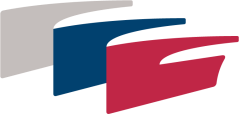 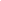 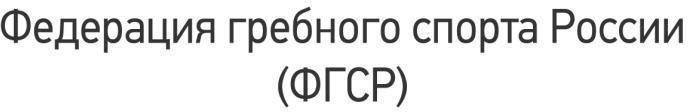                                                   ПРИКАЗ № 22-ВК                                           Москва                        «17» апреля 2024 годаО прохождении аттестации (подтверждении квалификационных категорий) спортивных судей по гребному спортуВ соответствии с Положением о спортивных судьях, утвержденным приказом Минспорта России от России от 28 февраля 2017 г. № 134 (вступил в силу 13.06.2017) (зарегистрирован Минюстом России 31 мая 2017 г., регистрационный № 46917), с изменениями, внесенными приказами Минспорта России от 13 февраля 2018 г. № 123, (вступил в силу 26.03.2018) (зарегистрирован    Минюстом    России    14    марта    2018    г., регистрационный № 50353), от 26 октября 2018 г. № 914 (вступил в силу 01.12.2018) (зарегистрирован Минюстом России 19 ноября 2018 г., регистрационный № 52710) и Квалификационными требованиями к спортивным судьям по виду спорта «гребной спорт», утвержденными приказом Минспорта Российской Федерации от 30 октября 2017 года № 944.Приказываю:На основании решения аттестационной комиссии № 22 об аттестации спортивных судей на подтверждение квалификационной судейской категории«Спортивный судья всероссийской категории» по виду спорта «гребной спорт» продлить квалификационную категорию «Спортивный судья всероссийской категории» по виду спорта «гребной спорт» сроком на 4 (Четыре) года судьям, согласно Приложению №1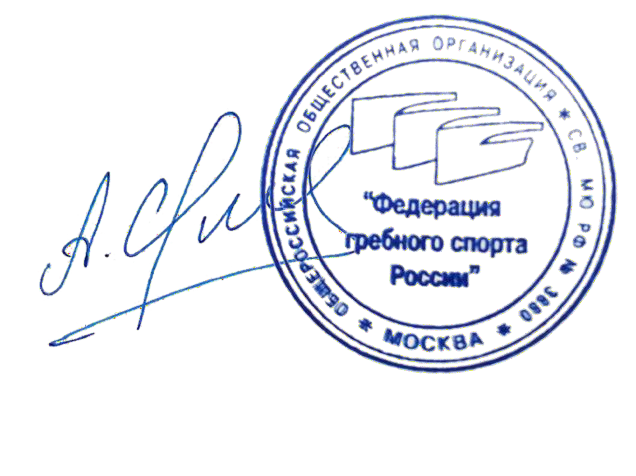 Президент ФГСР	     А.В. СвиринИсп. Нетесова А.А. Тел. +7 (905) 74176-67Приложение №1 к приказу № 22-ВК от 17.04.2024 годаСписок спортивных судейподтвердивших квалификационную категорию «Спортивный судья Всероссийской категории» по виду спорта «Гребной спорт»Протопопов Юрий Владимирович – Московская обл.Якунина Ирина Юрьевна – Новгородская обл.Шушин Геннадий Борисович – Нижегородская обл.